Proj. post.umowyUMOWA NR ........./2022Zawarta w dniu …………  2022 r. w Skarżysku – Kamiennej, pomiędzy: Gminą Skarżysko – Kamienna z siedzibą przy ul. Sikorskiego 18, 26-110 Skarżysko – Kamienna, 
NIP: 663-00-08-207, REGON: 291009870, zwaną dalej „Zamawiającym”, reprezentowaną przez:Prezydenta Miasta - Konrada Kröniga,a  ..........................NIP     .............................                      REGON ................................zwaną dalej „Wykonawcą” reprezentowaną przez:  1. .....................................................................................2. ....................................................................................                                                           Strony zawierają umowę po przeprowadzeniu postępowania w trybie przetargu nieograniczonego i pozostałych przepisów zgodnie z ustawą Prawo zamówień publicznych (t.j. Dz. U. 2021. 1129 ze zm., dalej jako: „ustawa PZP”) o następującej treści:§ 1 Przedmiot umowy Na zasadach określonych w niniejszej umowie Wykonawca zobowiązuje się do realizacji przedmiotu zamówienia tj.  dostawy autobusów oraz dostawy, montażu i uruchomienia systemu dynamicznej informacji pasażerskiej w ramach zadania pn.: ,,Budowa zintegrowanego systemu komunikacyjnego obejmującego wykonanie przebudowy istniejącego układu komunikacyjnego wraz z budową obiektu w celu przekroczenia linii kolejowej nr 8 Warszawa-Kraków i skomunikowania Osiedla Dolna Kamienna z Osiedlem Przydworcowym w Skarżysku - Kamiennej”.Przedmiotem umowy jest:a) dostawa 8 sztuk (słownie: ośmiu sztuk) fabrycznie nowych, identycznych, wyprodukowanych przez jednego producenta, niskopodłogowych, niskoemisyjnych (spełniających normę emisji spalin EURO VI), przystosowanych do zasilania olejem napędowym, autobusów miejskich o długości ok. 10,5 m, wraz z udzieleniem autoryzacji i przekazaniem wyposażenia dodatkowego, niezbędnego do samodzielnego wykonywania obsług i napraw technicznych oraz szkoleniem pracowników, oraz b) dostawa, montaż i uruchomienie systemu dynamicznej informacji pasażerskiej dla Miasta Skarżysko – Kamienna (dalej jako: SDIP) we wskazanych przez Zamawiającego lokalizacjach oraz wyposażenie użytkowanych pojazdów w urządzenia i elementy niezbędne do prawidłowego funkcjonowania całego systemu- zgodnie z opisem zawartym w Specyfikacji Warunków Zamówienia (dalej jako: SWZ) oraz w Opisie Przedmiotu Zamówienia (dalej jako: OPZ),Autobusy muszą być identyczne pod względem parametrów technicznych i kompletacji, posiadać tę samą kolorystykę i wyposażenie. Powinny być wyprodukowane przez tego samego producenta, z takich samych podzespołów danego rodzaju, które we wszystkich pojazdach będą identyczne. Podstawowe oraz szczegółowe parametry techniczne autobusów określa OPZ. Wykonawca zobowiązany jest dostarczyć Zamawiającemu autobusy fabrycznie nowe, wyprodukowane nie wcześniej niż 12 miesięcy  przed datą dostawy. Wykonawca oświadcza, że dostarczone autobusy posiadają aktualną na dzień odbioru homologację, certyfikaty i atesty, zgodnie z obowiązującymi przepisami, umożliwiające ich rejestrację w Rzeczpospolitej Polskiej. Wykonawca nie może dokonać zmian konstrukcji autobusów bez zgody Zamawiającego, wyrażonej w formie pisemnej pod rygorem nieważności, chyba że jest to spowodowane zmianą powszechnie obowiązujących przepisów prawa. Wraz z dostawą autobusów Wykonawca dostarczy wyposażenie elektroniczne do autobusów, systemy elektroniczne, narzędzia i wyposażenie serwisowe, w związku z udzieloną autoryzacją oraz niezbędne oprogramowanie serwisowe i dokumentację techniczną pojazdów. Wykonawca oświadcza, że parametry techniczno-eksploatacyjne i jakość dostarczonych autobusów oraz zespołów (podzespołów) odpowiadają obowiązującym w tym zakresie przepisom prawa. Zamawiający przeprowadzi na własny koszt czynności związane z rejestracją pojazdów, z zastrzeżeniem przypadku o którym mowa w ust. 11. W przypadku, w którym na podstawie dostarczonych przez Wykonawcę dokumentów następuje odmowa rejestracji i dopuszczenia pojazdów do ruchu, Wykonawca ponosi całość kosztów 
związanych z dostosowaniem pojazdów do polskich norm i wymagań zgodnych z polskimi przepisami homologacyjnymi, przepisami homologacyjnymi Unii Europejskiej i ustawą z dnia 20 czerwca 1997 r. Prawo o ruchu drogowym (Dz. U. z 2021 r. poz. 450 ze zm.), obowiązującymi w Rzeczypospolitej Polskiej w celu dokonania rejestracji i dopuszczenia do ruchu. SDIP wykonany ma być w oparciu o założenia zawarte w OPZ dotyczącym tego zakresu prac.Zamówienie obejmuje wykonanie pełnego zakresu prac związanego z dostawą i uruchomieniem SDIP, wszelkie koszty związane z jego dostawą i montażem ponosi Wykonawca.§ 2 Cena i warunki płatności Za wykonanie przedmiotu zamówienia określonego w § 1 umowy, Zamawiający zobowiązuje się zapłacić Wykonawcy cenę ryczałtową  brutto: ................................................................................................................... złsłownie złotych: .........................................................................................................w tym:podatek VAT w wysokości 23%, tj.: .............................................................. złsłownie złotych: .........................................................................................................,wartość netto.............................................................. złsłownie złotych: .........................................................................................................                                  Wynagrodzenie, o którym mowa w ust. 1 obejmuje wszelkie koszty niezbędne do zrealizowania przedmiotu umowy, które są niezbędne do wykonania zamówienia zgodnie z zasadami wiedzy technicznej oraz technologii realizacji robót, a bez których nie można wykonać przedmiotu umowy. Wykonawca ponosi odpowiedzialność na zasadzie ryzyka z tytułu oszacowania wszelkich kosztów związanych z realizacją przedmiotu umowy. Niedoszacowanie, pominięcie oraz brak rozpoznania zakresu przedmiotu umowy nie może być podstawą do żądania zmiany wynagrodzenia określonego w ust. 1.Zapłata wynagrodzenia nastąpi na podstawie prawidłowo wystawionej przez Wykonawcę faktury VAT. Podstawą do wystawienia faktury będą podpisane bez zastrzeżeń protokoły odbioru technicznego dla każdego autobusu, a także protokołu odbioru SDIP. Ustala się termin zapłaty faktury w ciągu 30 dni od daty doręczenia Zamawiającemu prawidłowo wystawionej faktury z uwzględnieniem następujących danych: Gmina Skarżysko – Kamienna, ul. Sikorskiego 18, 26-110 Skarżysko – Kamienna, NIP: 663-00-08-207.Zamawiający dopuszcza możliwość otrzymania faktury w formie papierowej lub elektronicznej, z adresu e-mail Wykonawcy: ……………………… na adres e-mail Zamawiającego ……………………………. lub ustrukturyzowanych faktur elektronicznych przesłanych za pośrednictwem platformy – zgodnie z zasadami określonymi w ustawie z 9 listopada 2018 r. o elektronicznym fakturowaniu
w zamówieniach publicznych, koncesjach na roboty budowlane lub usługi oraz partnerstwie publiczno-prywatnym (Dz. U.  z 2020 r. poz. 1666).Za niedotrzymanie terminu płatności faktury Wykonawca może naliczyć odsetki za opóźnienie w transakcjach handlowych. Cesja wierzytelności wynikających z realizacji niniejszej umowy wymaga pisemnej zgody Zamawiającego.W przypadku realizacji przedmiotu umowy w ramach podwykonawstwa, Wykonawca zobowiązany jest do składania wraz z wystawioną fakturą Zamawiającemu, pisemnego potwierdzenia przez podwykonawcę, którego  wierzytelność jest częścią składową wystawionej   faktury  o dokonaniu zapłaty przez Wykonawcę na rzecz podwykonawcy. Potwierdzenie powinno zawierać  zestawienie  kwot,  które  są  należne  podwykonawcy z tej faktury. W przypadku  nie  dostarczenia potwierdzenia Zamawiający zatrzyma z należności Wykonawcy,  kwotę w wysokości   równej należności podwykonawcy, do czasu otrzymania takiego potwierdzenia.Ustala się, że termin  zapłaty przez Wykonawcę wynagrodzenia podwykonawcy nie może być dłuższy niż 20 dni od daty doręczenia wykonawcy, podwykonawcy lub dalszemu podwykonawcy faktury lub rachunku, potwierdzających wykonanie zleconej podwykonawcy lub dalszemu podwykonawcy części zamówienia. Jeżeli Wykonawca nie dokona w całości lub części zapłaty wynagrodzenia podwykonawcy, a podwykonawca zwróci się z żądaniem zapłaty tego wynagrodzenia bezpośrednio do Zamawiającego i udokumentuje zasadność takiego żądania fakturą zaakceptowaną przez Wykonawcę i dokumentami potwierdzającymi wykonanie i odbiór fakturowanych robót, Zamawiający zapłaci na rzecz podwykonawcy kwotę będącą przedmiotem jego żądania. Zamawiający dokona potrącenia powyższej kwoty z płatności przysługującej Wykonawcy.§ 3 Termin realizacji zamówienia Przedmiot zamówienia zostanie zrealizowany w terminie do dnia 15 grudnia 2022 r. od dnia podpisania umowy. Przez termin realizacji przedmiotu zamówienia Strony rozumieją termin dostawy do Zamawiającego wszystkich kompletnych autobusów wraz z wyposażeniem, sprawdzenie ich funkcjonalności i zamontowanych urządzeń i systemów, dostawę wyposażenia stacji obsługi i odbycie szkoleń pracowników oraz dostawę i montaż SDIP.§ 4 Warunki odbioru przedmiotu zamówienia Wykonawca pisemnie, zgłosi Zamawiającemu gotowość do przekazania przedmiotu zamówienia, nie później niż 3 dni robocze przed planowanym terminem dostawy.  Do zgłoszenia Wykonawca winien dołączyć: oświadczenie, że dostawa autobusów oraz dostawa i montaż SDIP został wykonany zgodnie z warunkami umowy i zapisami protokołów odbioru technicznego;oświadczenia o przygotowaniu pracowników Zamawiającego, zgodnie z § 8 umowy. Zamawiający w terminie 3 dni roboczych od zgłoszenia Wykonawcy, o którym mowa w ust. 1, poinformuje Wykonawcę pisemnie, o terminie dokonania odbioru przedmiotu zamówienia 
i podpisania protokołów odbioru. Protokoły odbioru przedmiotu zamówienia podpisują Wykonawca i upoważnieni przedstawiciele Zamawiającego, w miejscu dostawy przedmiotu zamówienia. Do czasu odbioru całości dostawy i podpisania protokołów odbioru bez zastrzeżeń Wykonawca ponosi odpowiedzialność za autobusy oraz SDIP  wraz z wszystkimi elementami dodatkowymi. § 5 Dostawa, odbiór techniczny Miejscem dostawy przedmiotu zamówienia jest baza Miejskiej Komunikacji Samochodowej (MKS) ul. 1 Maja 103, 26-110 Skarżysko-Kamienna. Odbioru technicznego dokonują przedstawiciele Zamawiającego przy udziale Wykonawcy na terenie bazy MKS przy ul. 1 Maja 103 w Skarżysku- Kamiennej. Wykonawca jest obowiązany dostarczyć pojazdy do miejsca dostawy własnym staraniem, na swój koszt i na własną odpowiedzialność, także w zakresie niezbędnego ubezpieczenia. Odbiór techniczny będzie obejmować sprawdzenie autobusów i SDIP według protokołów 
odbiorów technicznych, oraz odbiór dokumentów i rzeczy wymienionych w ust. 8. W czasie odbioru badana będzie zgodność wykonania i wyposażenia autobusu z ofertą, SWZ i OPZ oraz jakość wykonania i funkcjonowania poszczególnych podzespołów, zamontowanych urządzeń i systemów. Zamawiający dopuszcza wykonanie oględzin wstępnych przygotowanych autobusów w siedzibie Wykonawcy, przed uruchomieniem procedury odbiorowej. Oględziny te nie będą brane pod uwagę przy właściwej procedurze odbiorowej, zakończonej podpisaniem bez zastrzeżeń protokołów odbioru. Warunkiem dokonania odbioru technicznego jest: stwierdzenie, że dostarczone pojazdy są kompletne i zgodne ze złożoną ofertą; niestwierdzenie usterek lub wad w poszczególnych elementach pojazdów, wyposażenia i zamontowanych systemów; stwierdzenie, że spełnione są warunki zawarte w § 4 ust. 1 umowy oraz wymagania określone w § 5 ust. 8 pkt 1 i 3 umowy. Wraz z dostawą autobusów Wykonawca jest zobowiązany do: wydania przedstawicielom Zamawiającego, opracowanych w języku polskim: instrukcji obsługi autobusu (dla kierowcy autobusu) w formie tradycyjnej (papierowej - książka) i w formie elektronicznej oraz innych opracowań w formie papierowej i elektronicznej, które będą pomocne w obsłudze codziennej i w eksploatacji pojazdu, dokumentacji techniczno-eksploatacyjnej, w tym schematów układów: elektrycznego, pneumatycznego, układów ogrzewania wraz z instrukcjami napraw w formie elektronicznej (dopuszczalna wersja papierowa),katalogów części zamiennych, w formie elektronicznej, jako niezależnie działającego programu, z możliwością drukowania wybranych stron katalogu lub w wersji papierowej, urządzeń diagnostycznych, testerów, komputerów wraz z oprogramowaniem w języku polskim, umożliwiającym diagnostykę i regulację systemów pojazdów, w tym: silnika, skrzyni biegów, układu zawieszenia, układu sterowania drzwiami, układu hamulcowego, układu ogrzewania, z zapewnieniem aktualizacji oprogramowania; w przypadku posiadania przez Zamawiającego pojazdów danej marki typu i modelu (wielkości) i w związku z tym urządzeń diagnostycznych, dopuszcza się doposażenie/aktualizację stacji obsługi w odpowiednie urządzenia i programy pozwalające na diagnozę wszystkich podzespołów zaoferowanego modelu i typu autobusu z bezpłatną i bezterminową licencją,niezbędnych specjalistycznych narzędzi i przyrządów (ściśle dedykowanych dla konkretnego, oferowanego przez Wykonawcę typu i modelu autobusu) do wykonywania napraw i przeglądów, jako stacja posiadająca autoryzację wewnętrzną; bieżącego aktualizowania katalogów części zamiennych i instrukcji serwisowych nieodpłatnie; dopuszczalna jest forma elektroniczna - płyty CD, DVD lub urządzenie przenośne, pod 
warunkiem, że jest to samodzielnie działający program akceptowany przez Zamawiającego; wersje elektroniczne powinny być przygotowane do zainstalowania na komputerach PC Zamawiającego wyposażonych w system operacyjny Windows; przekazania przedstawicielom Zamawiającego odpowiednich zezwoleń i świadectw dopuszczających zainstalowany w pojazdach zespół (podzespół, element) do obrotu i użytkowania w Polsce, jak również okazania uwidocznionych oznaczeń, takich jak: nazwa, energochłonność, znak bezpieczeństwa, informujących o dopuszczeniu do obrotu w Polsce (homologację), nazwę producenta i inne dane określone w odrębnych przepisach. Warunek powyższy powinien być spełniony tylko wtedy, gdy posiadanie takich dokumentów lub oznaczeń jest wymagane w odrębnych przepisach; okazania przedstawicielom Zamawiającego zgodności zapisów znajdujących się w dokumencie gwarancyjnym z odpowiednimi oznaczeniami i danymi na dostarczonym pojeździe, a także na urządzeniach pomiarowo-rejestrujących oraz nienaruszone plomby (inne zabezpieczenia) w miejscach przewidzianych w dokumencie gwarancyjnym. Dostarczone autobusy winny bezwzględnie spełniać wymagania określone w rozporządzeniu Ministra Infrastruktury z dnia 31 grudnia 2002 r. w sprawie warunków technicznych pojazdów oraz zakresu ich niezbędnego wyposażenia (Dz. U. z 2016 r., poz. 2022 ze zm.), a w szczególności wymagania dotyczące dopuszczalnych wymiarów, mas pojazdu i nacisków osi. Zamawiający zastrzega sobie prawo do przeprowadzenia w trakcie odbioru technicznego odpowiednich pomiarów autobusów, w celu weryfikacji pod kątem spełnienia wymagań, 
o których mowa w ust. 9. Brak spełnienia ww. wymagań określonych w w/w rozporządzeniu, będzie podstawą do odmowy odbioru technicznego autobusów i będzie skutkować  wykonani umowy przez Wykonawcę, stanowiąc podstawę do zapłaty kary umownej. Dokonanie odbioru upoważnia Wykonawcę do wystawienia faktury VAT obejmującej swoją wartością wartość odebranych robót.Dostarczenie Zamawiającemu kompletnej dokumentacji technicznej oraz instrukcji użytkowania zawierającej pełny opis użytkowy oprogramowania dedykowanego do SDIP.§ 6 Osoby sprawujące nadzór nad realizacją umowy Osoby sprawujące nadzór nad realizacją umowy:  ze strony Zamawiającego - 	.  ze strony Wykonawcy - 	§ 7 Gwarancja i serwis Wykonawca gwarantuje bezusterkową eksploatację autobusów i SDIP lub ich naprawę, 
w przypadku ujawnienia się wad, zgodnie z warunkami gwarancyjnymi określonymi w niniejszej umowie. Gwarancja udzielana jest w ramach wynagrodzenia. Wykonawcy nie przysługuje dodatkowe wynagrodzenie z tytułu wykonywania świadczeń gwarancyjnych. Rozpoczęcie biegu okresu gwarancji liczy się od daty podpisania bez zastrzeżeń protokołów odbioru technicznego autobusów i SDIP, zgodnie ze szczegółowymi warunkami gwarancyjnymi. Wykonawca oświadcza, że w jego imieniu obowiązki wynikające z gwarancji wykonuje serwis ……………………………	w Polsce, mieszczący się w …………………………………………….. Wykonawca udziela Zamawiającemu autoryzacji wewnętrznej na wykonywanie prac obsługowo-naprawczych, napraw gwarancyjnych i pogwarancyjnych dostarczonych autobusów we własnym zakresie i własnymi środkami na ternie bazy MKS ul. 1 Maja 103, 26-110 Skarżysko-Kamienna, z wykorzystaniem przeszkolonej przez Wykonawcę kadry Zamawiającego i z wykorzystaniem sprzętu specjalistycznego, dostarczonego w ramach umowy przez Wykonawcę (testery, komputery diagnostyczne i narzędzia specjalistyczne) oraz zgodnie z dostarczonymi instrukcjami napraw i procedurami naprawczymi, w ramach własnej autoryzowanej stacji obsługi, zwanej dalej ASO. Niezależnie od powyższego, w uzasadnionych przypadkach Zamawiający ma prawo skierować autobus w celu usunięcia usterki do autoryzowanego serwisu Wykonawcy, określonego w ust. 3 lub wezwać do usunięcia usterki przez mobilną ekipę serwisu wskazanego w ust. 3. W wyjątkowych sytuacjach wymagających zastosowania specjalnej technologii lub 
oprzyrządowania, Zamawiający dopuszcza możliwość indywidualnych uzgodnień dotyczących miejsca wykonania tych prac pod warunkiem nieponoszenia przez Zamawiającego żadnych kosztów z tym związanych i z zachowaniem terminów określonych w niniejszym paragrafie. Wykonawca udziela Zamawiającemu gwarancji:1) na poszczególne podzespoły autobusów:  na całość autobusu (całopojazdowa bez limitu kilometrów) – 36 miesięcy począwszy od pierwszego dnia miesiąca następującego po miesiącu, w którym dokonano odbioru pojazdu bez limitu kilometrów, na automatyczny system detekcji i gaszenia pożarów obejmująca funkcjonowanie wszystkich elementów systemu – 10 lat począwszy od pierwszego dnia miesiąca następującego po miesiącu, w którym dokonano odbioru autobusu, na zewnętrzne powłoki lakiernicze – 5 lat począwszy od pierwszego dnia miesiąca następującego po miesiącu, w którym dokonano odbioru pojazdu, z wyłączeniem normalnego eksploatacyjnego zużycia i zmian spowodowanych długotrwałym działaniem zmiennych czynników atmosferycznych, na szkielet kratownicy nadwozia i ramy podwozia – 10 lat począwszy od pierwszego dnia miesiąca następującego po miesiącu, w którym dokonano odbioru pojazdu,  na perforację korozyjną blach poszycia zewnętrznego – 10 lat począwszy od pierwszego dnia miesiąca następującego po miesiącu, w którym dokonano odbioru pojazdu. 2) na wszystkie urządzenia i narzędzia dostarczone w ramach SDIP – 36 miesięcy od daty podpisania końcowego protokołu odbioru.Zobowiązanie gwarancyjne Wykonawcy z tytułu udzielonej gwarancji przechodzi na jego ewentualnych następców prawnych. Gwarancja na cały autobus wraz z wyposażeniem nie podlega ograniczaniu i wynosi 36 miesięcy od daty jego odbioru. Również gwarancja na wszystkie urządzenia, systemy i narzędzia przekazane w wyniku realizacji umowy wynosi 36 miesięcy od daty ich odbioru. Jeżeli w czasie trwania gwarancji lub rękojmi w autobusach wystąpi usterka o charakterze masowym, Wykonawca jest zobowiązany do rozpoczęcia akcji serwisowej (usunięcia usterki) w każdym z autobusów, w czasie nie dłuższym niż 48 godzin od powiadomienia go przez Zamawiającego, a zakończenie akcji musi nastąpić do 7 dni od daty zgłoszenia. Usterką masową jest sytuacja, w której wada lub usterka tego samego rodzaju wystąpi w 3 autobusach objętych umową, w okresie nie dłuższym niż 30 dni od powstania pierwszej wady lub usterki. Gwarancja nie obejmuje: elementów zużywających się na skutek normalnego zużycia, takich jak: paski klinowe, pióra wycieraczek, okładziny/klocki hamulcowe, żarówki; usterek będących następstwem uszkodzeń mechanicznych, w szczególności wandalizmu, kolizji, rys, otarć, zadrapań, itp.; usterek będących efektem niewłaściwej eksploatacji; materiałów związanych z pracami obsługowymi, w szczególności filtrów, uszczelek                           i podkładek; świetlówek, diod świetlnych, bezpieczników; amortyzatorów (poza wadami fabrycznymi); olejów, smarów, płynów eksploatacyjnych; standardowo zużywających się tarcz hamulcowych; szkła przy uszkodzeniach mechanicznych; ogumienia po przebiegu 100 000 km; akumulatorów (poza wadami fabrycznymi); wibroizolatorów zespołu chłodnic. Niezależnie od odpowiedzialności Wykonawcy z tytułu udzielonej gwarancji, Wykonawca ponosi pełną odpowiedzialność względem Zamawiającego z tytułu rękojmi za wady pojazdów. Strony rozszerzają odpowiedzialność Wykonawcy z tytułu rękojmi w ten sposób, że czas trwania rękojmi oraz zakres uprawnień z tytułu rękojmi jest analogiczny, jak z tytułu udzielonej gwarancji, określonej w § 7 ust. 8 umowy. Jeżeli w okresie gwarancji ujawni się wada ukryta autobusu (przypadki długotrwałej 
niesprawności, tj. ograniczenia sprawności pojazdu w wyniku usterki, która nie powoduje unieruchomienia pojazdu, lecz jest niemożliwa do naprawy w warunkach serwisowych Zamawiającego oraz ogranicza pełną funkcjonalność i użyteczność pojazdu w sposób ciągły przez co najmniej 7 dni), Wykonawca zobowiązany jest do nieodpłatnego jej usunięcia lub wymiany autobusu na nowy, wolnego od wad, w terminie 21 dni roboczych od daty skorzystania z uprawnienia gwarancyjnego przez Zamawiającego na piśmie (fax, e-mail). W przypadku nie dochowania tego terminu Zamawiający ma prawo odstąpić od umowy w części dotyczącej tego autobusu. Wykonawca zapewnia odpłatnie przez okres, co najmniej 15 lat od dnia przekazania przedmiotu umowy, możliwości zakupu podzespołów i części zamiennych, niezbędnych do prawidłowej eksploatacji autobusów w swoich sieciach sprzedaży lub serwisu. Przez okres trwania gwarancji mechanicznej całopojazdowej, części zamienne będą dostępne dla Zamawiającego w sposób ciągły (sukcesywne - w standardowym trybie roboczym - dostarczanie przez Wykonawcę części zamiennych, realizowane na podstawie zamówienia na konkretne części, bez konieczności dokonywania jakichkolwiek dodatkowych rezerwacji wstępnych czy informowania Wykonawcy o planowanym rozpoczęciu napraw lub obsług, wykonywanych przez serwis ASO). Części zamienne do napraw gwarancyjnych przekazywane są do ASO nieodpłatnie wraz z odpowiednimi dokumentami magazynowymi (WZ - dokument wydania). Gwarancja na nowe części wymienione w ramach gwarancji biegnie od początku i nie kończy się z chwilą zakończeniu okresu gwarancji na cały autobus. Części zamienne do napraw nie podlegających gwarancji przekazywane są do ASO na zasadach określanych indywidualnie - odpłatnie. Strony zgodnie ustalają następujące zasady realizacji obowiązków wynikających z gwarancji: naprawy wad i usterek powstałych w okresie gwarancji dokonuje Zamawiający we własnym ASO, na zasadach określonych w niniejszej umowie; Zamawiający nie ma obowiązku 
uprzedniego informowania Wykonawcy o konieczności wykonania naprawy, obsługi ani żadnej innej czynności, chociażby była ona istotna; Wykonawca zostaje poinformowany o zamiarze dokonania przez Zamawiającego napraw gwarancyjnych, z chwilą złożenia przez niego zamówienia części zamiennych; Wykonawca ma każdorazowo prawo wglądu w okresie gwarancji do prowadzonej przez Zamawiającego ewidencji napraw i obsług dostarczonych pojazdów; każda naprawa wymagająca wymiany kompletnych podzespołów zostanie zgłoszona Wykonawcy przez Zamawiającego drogą e-mailową i dokonana po uprzedniej akceptacji przez Wykonawcę jej zakresu i sposobu przeprowadzenia; w przypadku braku możliwości dokonania napraw, o których mowa w pkt 1 powyżej przez 
Zamawiającego we własnym ASO - naprawy dokonuje serwis Wykonawcy wskazany w ust. 3, w terminie do 80 godzin roboczych od dnia zgłoszenia (dzień liczy 16 godzin roboczych); zgłoszenie powinno zostać dokonane pisemnie faxem lub e-mailem lub za pomocą internetowego systemu zgłoszeń lub aplikacji udostępnionych Zamawiającemu nieodpłatnie przez Wykonawcę i jest bezwarunkowe; każdorazowo w przypadku niemożności dokonania naprawy przez Zamawiającego, informuje on w sposób określony w pkt 2 powyżej serwis Wykonawcy, wskazany w ust. 3, o wystąpieniu usterki, co jest jednoznaczne z automatycznym przyjęciem obowiązków gwarancyjnych przez serwis Wykonawcy, wskazany w § 7 ust. 3 umowy; zgłoszenie, o którym mowa w pkt 3 powyżej ma charakter obowiązkowej wykonalności, nie wymaga akceptacji i zgody Wykonawcy do usunięcia usterki i jest podstawą do rozliczenia finansowego z tytułu ewentualnego nie dotrzymania przez Wykonawcę terminów napraw, określonych w umowie. W przypadku konieczności zastosowania nowych części czy podzespołów zgłoszenie będzie pełnić rolę zamówienia na te części. Udzielenie autoryzacji Zamawiającemu zobowiązuje Wykonawcę do: dostawy części zamiennych w okresie gwarancji w terminie nie dłuższym niż 64 godzin roboczych od dnia i godziny złożenia zamówienia lub dokonania zgłoszenia naprawy (decyduje godzina złożenia zamówienia za pośrednictwem internetowego systemu zamawiania części lub aplikacji udostępnionej nieodpłatnie przez Wykonawcę lub wysłania faksu lub wysłania e-maila ze zgłoszeniem gwarancyjnym; zamówienia na części złożone po godzinie 18:00 będą traktowane jako złożone w kolejnym dniu roboczym, przy czym bieg terminu dostawy ww. części rozpoczyna się od godziny 6:00 następnego dnia roboczego); przedłużenia ważności gwarancji o liczbę dni oczekiwania na dostarczenie części zamiennych do napraw gwarancyjnych ponad ustalony w pkt 1 powyżej okres oraz ryczałtowo naliczony jeden dzień konieczny na wykonanie naprawy; zapłacenia kar umownych za nieterminowe dostarczenie części do napraw gwarancyjnych 
w kwocie 300,00 zł (słownie: trzysta złotych) za każdy rozpoczęty dzień , licząc od terminu określonego w pkt 1 powyżej; nieodpłatnego dostarczania części zamiennych w okresie gwarancji oraz odbioru wadliwych części, na swój koszt i ryzyko; poniesienia wszelkich kosztów związanych z sytuacją, gdy w okresie gwarancji wystąpi awaria autobusu, powodująca konieczność dostarczenia go do serwisu autoryzowanego Wykonawcy, w przypadku niemożności samodzielnej naprawy przez Zamawiającego. W sytuacji braku możliwości dostarczenia autobusu do serwisu Wykonawcy przez Zamawiającego z powodu usterki uniemożliwiającej poruszanie się pojazdem, Wykonawca na własny koszt zapewnia przybycie swojego serwisu do Zamawiającego lub odholowanie pojazdu do serwisu. zapłacenia kar umownych za nieterminowe, tj. ponad okres określony w ust. 19 pkt 2, wykonanie w okresie gwarancji autobusów lub ich podzespołów, obsługi technicznej lub naprawy, w kwocie 300,00 zł (słownie: trzysta złotych) za każdy rozpoczęty dzień  - dotyczy wyłącznie przypadku, gdy Wykonawca zostanie powiadomiony przez Zamawiającego o konieczności samodzielnego usunięcia awarii w swoim własnym (fabrycznym) ASO; przedłużenia ważności gwarancji autobusu o liczbę dni przebywania autobusu w naprawie gwarancyjnej, w własnym (fabrycznym) ASO liczoną od daty pozostawienia autobusu, 
z wyłączeniem napraw jednodniowych; okres gwarancji w odniesieniu do naprawionego 
lub wymienionego elementu ulega przedłużeniu od czasu naprawy gwarancyjnej, zgodnie 
z ust. 17; udostępnienia Zamawiającemu systemu rozliczeń gwarancyjnych, obejmującego katalogi norm czasu pracy, druki rozliczeń lub program komputerowy do tworzenia wniosków gwarancyjnych; wnioski gwarancyjne będą tworzone i przesyłane do Wykonawcy w terminie do 7 dni roboczych od zakończenia naprawy gwarancyjnej drogą elektroniczną (e-mailem); Wykonawca dokona zatwierdzenia otrzymanego wniosku lub wezwie do jego uzupełnienia lub wyjaśnienia, w terminie do 14 dni roboczych od dnia otrzymania; po upływie tego terminu Zamawiający uznaje wniosek za zatwierdzony;  poniesienia kosztów za wykonane naprawy gwarancyjne według katalogu norm czasowych Wykonawcy dla danego typu autobusu robocizną według stawki 100,00 (słownie: sto złotych) netto/rbh. Koszty powstałe w wyniku napraw gwarancyjnych Wykonawca będzie regulował na podstawie sporządzonych i nadesłanych przez Zamawiającego faktur, zawierających określenie naprawy zgodne z wnioskiem gwarancyjnym, w terminie 30 dni od otrzymania faktury. Na fakturze będzie określony pojazd, którego dotyczy naprawa poprzez zamieszczenie np. numeru VIN;  w przypadku braku określenia czasochłonności naprawy w katalogu norm czasowych, ich rozliczanie będzie prowadzone w oparciu o rzeczywisty czas pracy własnego ASO Zamawiającego;  w ramach wyposażenia i dokumentacji określonych w § 5 ust. 8 umowy przekazanych Zamawiającemu wraz z autobusami, Wykonawca udziela Zamawiającemu zgody na korzystanie z dokumentacji i licencji na oprogramowanie bezterminowo uprawniającej do korzystania z przedmiotowej dokumentacji i oprogramowania do obsługi eksploatacyjnej, przeglądów oraz napraw dostarczonych autobusów;  licencje (na dokumentacje, programy, itp.) nie są w jakikolwiek sposób ograniczone, w tym  miedzy innymi co do ilości obsługiwanych pojazdów. W okresie trwania gwarancji Zamawiający jest zobowiązany do: wykonywania wszelkich obsług i napraw gwarancyjnych przez osoby przygotowane przez Wykonawcę w ramach odbytych szkoleń; wykonywania obsług technicznych, zgodnie z przekazanymi instrukcjami obsługi lub innymi wytycznymi Wykonawcy przekazanymi Zamawiającemu i ewentualnego dokonywania stosownych wpisów w książkach obsług technicznych, jeśli takie będą dostarczone; wykonywania napraw gwarancyjnych poprzez wymianę uszkodzonych części lub ich naprawy zgodnie z instrukcjami naprawczymi lub innymi wytycznymi dostarczonymi przez Wykonawcę; prowadzenia z należytą starannością i wytycznymi Wykonawcy dokumentacji technicznej i ewidencji potwierdzającej wykonanie wszystkich napraw i przeglądów technicznych; udostępnienia do wglądu Wykonawcy dokumentacji dotyczącej reklamacji i napraw gwarancyjnych oraz umożliwienia przedstawicielom Wykonawcy przeprowadzenia kontroli jakości wykonania napraw przez Zamawiającego; stosowania oryginalnych części zamiennych albo ich zamienników, zgodnie z dopuszczalnymi prawem przepisami i za zgodą Wykonawcy; zasada ta nie dotyczy płynów eksploatacyjnych i smarów, pod warunkiem spełniania przez nie norm i aprobat producenta pojazdu lub podzespołów; przechowywania i odpowiedniego znakowania wymontowanych wadliwych części, pochodzących z napraw gwarancyjnych, do czasu podjęcia przez Wykonawcę decyzji co do ich dalszego przeznaczenia, nie dłużej jednak niż 60 dni; po tym terminie dokonania ich fizycznej kasacji. W okresie gwarancji zamawianie części zamiennych odbywać się będzie drogą elektroniczną. W wyjątkowych sytuacjach dopuszcza się drogę telefoniczną, pod warunkiem niezwłocznego potwierdzenia e-mailem, nie później jednak niż w terminie 3 dni. W przypadku konieczności wykonania napraw powypadkowych szkieletu nadwozia autobusu będącego w okresie gwarancji, Zamawiający informuje o tym fakcie Wykonawcę, który uprawniony jest do: przeprowadzenia oględzin w terminie do 3 dni roboczych lub żądania od Zamawiającego stosownej dokumentacji zdjęciowej; ustalenia technologii i sposobu wykonania naprawy w terminie do 3 dni roboczych od dokonania oględzin lub od uzyskania dokumentacji zdjęciowej; w przypadku braku reakcji Wykonawcy na zgłoszenie w terminach określonych w pkt 1 oraz pkt 2, Zamawiający uznaje fakt samodzielnego wykonania takiej naprawy za zaakceptowany. Przypadek, o którym mowa w ust. 23, nie dotyczy wykonywania drobnych poprawek lakierniczych bez konieczności przeprowadzenia napraw blacharskich oraz wymian stłuczonych szyb niezależnie od ich umiejscowienia. Termin usunięcia wad ukrytych, stwierdzony w okresie rękojmi i gwarancji wynosi 21 dni roboczych od dnia powiadomienia Wykonawcy o wystąpieniu wad w przedmiocie umowy. § 8 Wymagania w zakresie szkoleń W ramach wynagrodzenia określonego w § 2 umowy, Wykonawca przeprowadzi następujące szkolenia dla pracowników Zamawiającego: kierowcy – w ciągu 5 (pięciu) dni od daty odbioru – w zakresie prawidłowej eksploatacji autobusów – w ilości do 20 osób. Szkolenie może być przeprowadzone w grupach po 5 osób,pracowników wyznaczonych – w ciągu 10 (dziesięciu) dni od daty odbioru – w zakresie obsługi monitoringu, systemu liczenia pasażerów – w ilości do 10 osób,pracowników zaplecza technicznego – w ciągu 14 (czternaście) dni od daty odbioru – w zakresie obsługi i napraw oraz diagnozy i wykorzystania dostarczonego oprogramowania, sprzętu i narzędzi – w ilości do 20 osób;w zakresie SDIP - zgodnie z pkt 5.7. załącznika nr 2 do SWZ.Szkolenia będą przeprowadzone w siedzibie Zamawiającego lub w miejscu przez niego wskazanym, z zastrzeżeniem ust. 3. Szkolenia określone w ust. 1 pkt 2 i 3 przeprowadzone będą maksymalnie do dnia odbioru końcowego całości przedmiotu zamówienia i odbędą się w części praktycznej na pojazdach dostarczonych Zamawiającemu lub takimi samymi w zakresie modelu i typu będącymi w posiadaniu Wykonawcy. Mogą być wykonane w siedzibie Wykonawcy. Każde szkolenie zostanie potwierdzone stosownym dokumentem. § 9 Zabezpieczenie należytego wykonania umowy W celu zabezpieczenia roszczeń z tytułu niewykonania lub nienależytego wykonania umowy lub niewłaściwej jakości przedmiotu dostawy, Wykonawca wnosi do Zamawiającego zabezpieczenie należytego wykonania przedmiotu umowy w wysokości 5% ceny całkowitej brutto podanej w ofercie w kwocie ……………………………………..zł , słownie:………………………………………..	. Zabezpieczenie, o którym mowa w ust. 1, zostaje wniesione w formie: ................................... W trakcie realizacji umowy Wykonawca może dokonać zmiany formy zabezpieczenia na jedną lub kilka wymienionych w SWZ, bez zmniejszenia jego wysokości i z zachowaniem ciągłości. Zabezpieczenie wnoszone w pieniądzu będzie wpłacone na wskazany rachunek bankowy Zamawiającego. Jeżeli zabezpieczenie wniesiono w pieniądzu, Zamawiający przechowuje je na oprocentowanym rachunku bankowym. Zwrot zabezpieczenia następuje wraz z odsetkami wynikającymi z umowy rachunku bankowego, na którym było przechowywane, pomniejszone o koszt prowadzenia tego rachunku oraz prowizji bankowej za przelew pieniędzy na rachunek bankowy Wykonawcy. Zabezpieczenie należytego wykonania umowy w wysokości 70% jego wartości będzie zwrócone Wykonawcy w ciągu 30 dni od dnia wykonania przedmiotu zamówienia i uznania przez Zamawiającego za należycie wykonane (od dnia podpisania bez zastrzeżeń protokołów odbioru technicznego). Pozostałe 30% zabezpieczenia, w kwocie ……………………………………słownie:……………………………….. będzie zwrócone nie później niż w 15 dniu po upływie okresu rękojmi za wady. Zabezpieczenie służy pokryciu roszczeń z tytułu niewykonania lub nienależytego wykonania umowy. W przypadku, gdy okres ważności dostarczonego zabezpieczenia upływa przed terminem upływu okresu rękojmi, Wykonawca odpowiednio dostarczy zabezpieczenie należytego wykonania umowy z odpowiednio wydłużonym terminem ważności w terminie maksymalnie 14 dni przed upływem terminu pierwotnego zabezpieczenia. § 10 Kary umowne Wykonawca zapłaci Zamawiającemu kary umowne w wysokości: 10% wartości umow określone w § 2 ust. 1 umowy, gdy Zamawiający odstąpi od umowy z przyczyn leżących po stronie Wykonawcy, a w szczególności naruszenia postanowień niniejszej umowy; 0,2% wartości umow za każdy dzień  w realizacji umowy (dostawy) albo  w usunięciu wad uniemożliwiających podpisanie bez zastrzeżeń protokołów odbioru technicznego, jeżeli  trwa nie dłużej niż 10 dni i 0,4% za każdy następny rozpoczęty dzień . Zamawiający ma prawo naliczyć karę umowną w wysokości 500,00 zł (słownie: pięćset złotych)za każdy dzień kalendarzowy przestoju autobusu, spowodowanego wadą ukrytą, ponad termin określony w § 7 ust. 25, począwszy od 22 dnia roboczego, licząc od daty zgłoszenia reklamacji. Zamawiający może naliczyć Wykonawcy karę umowną w wysokości 500,00 zł (słownie: pięćset złotych), za każdy autobus, za każdy dzień kalendarzowy przestoju autobusu spowodowanego usterką o charakterze masowym, począwszy od 8 dnia roboczego przestoju. Jeżeli kary umowne nie pokrywają wysokości poniesionej przez Zamawiającego szkody, a także w razie niewykonania lub nienależytego wykonania przedmiotu umowy, w przypadkach innych niż określone w ust. 1 - 3, Zamawiający może dochodzić odszkodowania uzupełniającego na zasadach ogólnych. Zamawiający zastrzega sobie prawo do potrącenia naliczonych kar umownych bezpośrednio z wynagrodzenia, określonego w § 2 ust. 1 umowy, z przeznaczonego na ten cel zabezpieczenia należytego wykonania umowy lub żądać ich zapłaty od Wykonawcy, na co Wykonawca niniejszym wyraża zgodę. W przypadku  utraty  przez Zamawiającego dofinansowania przedmiotowej  inwestycji  z przyczyn leżących po stronie Wykonawcy zobowiązany on  jest  do  zapłaty  Zamawiającemu  dodatkowego odszkodowania w wysokości utraconych środków pieniężnych.Kary umowne będą potrącane z faktury za realizację zamówienia, a jeżeli kwota kary umownej przekroczy wartość przedmiotu zamówienia jaka jest wykazana w ostatniej fakturze, kwota kary ponad wysokość zamówienia będzie naliczona notą księgową. Suma naliczonych kar umownych nie może przekroczyć łącznie 0% wartości  .§ 11 Zmiana umowy Wszelkie zmiany i uzupełnienia treści niniejszej umowy, wymagają aneksu sporządzonego z zachowaniem formy pisemnej pod rygorem nieważności. Zmiana wszelkich danych kontaktowych wskazanych w niniejszej umowie jest dopuszczalna za powiadomieniem drugiej strony w formie pisemnej bez konieczności sporządzania aneksu do umowy. Zamawiający dopuszcza możliwość dokonania zmian warunków zawartej umowy w stosunku do treści oferty, na podstawie której dokonano wyboru Wykonawcy, wyłącznie w przypadku wystąpienia: zmiany przepisów prawa powszechnie obowiązującego, jeżeli zmiana ta ma wpływ na wykonanie umowy,urzędowej zmiany stawki podatku od towarów i usług oraz podatku akcyzowego, siły wyższej, określonej w § 15 umowy, która będzie miała wpływ na termin realizacji umowy, sposób realizacji lub przedmiot zamówienia, pod warunkiem powiadomienia drugiej Strony na piśmie o fakcie wystąpienia takiej okoliczności oraz udokumentowania jej właściwymi dowodami.Zamawiający i Wykonawca mają możliwość wprowadzenia zmian postanowień zawartej umowy w stosunku do treści przedłożonej oferty, w zakresie zmiany sposobu spełnienia świadczenia wynikającej ze zmian technologicznych, w szczególności: pojawienie się na rynku już po podpisaniu umowy części, materiałów lub urządzeń nowszej generacji pozwalających na zaoszczędzenie kosztów realizacji przedmiotu umowy lub kosztów eksploatacji wykonanego przedmiotu umowy; pojawienie się nowszej technologii wykonania przedmiotu zamówienia pozwalającej na zaoszczędzenie czasu realizacji zamówienia lub jego kosztów, jak również kosztów eksploatacji wykonanego przedmiotu umowy; konieczność zrealizowania umowy przy zastosowaniu innych rozwiązań technicznych lub materiałowych ze względu na zmiany obowiązującego prawa, zaniechania lub wycofania z produkcji określonych materiałów lub elementów wskazanych w ofercie lub dokumentacji technicznej.§ 12Odstąpienie od umowyZamawiający może odstąpić od umowy w całości lub części, jeżeli Wykonawca w rażący sposób narusza postanowienia umowy, a także w innych przypadkach wskazanych w umowie lub wynikających z obowiązujących przepisów prawa, tj. ustawy PZP oraz ustawy z dnia 23 kwietnia 1964 r. - Kodeks cywilny (Dz. U. z 2020 r. poz. 1740 ze zm.).Do rażących naruszeń umowy zalicza się następujące przypadki:Wykonawca opóźnia się z realizacją umowy tak dalece, że należyte wykonanie przedmiotu umowy nie będzie możliwe w terminie wskazanym w § 3 umowy;Wykonawca nie zrealizuje umowy w terminie dłuższym niż 5 dni od ustalonego w umowie terminu jej realizacji;Wykonawca bez uprzedniego porozumienia z Zamawiającym opóźnia się w realizacji innych niż określone w pkt 1 i 2 zobowiązań wynikających z umowy - odstąpienie następuje po upływie terminu określonego przez Zamawiającego w wezwaniu do realizacji umowy zgodnie z jej postanowieniami, nie wcześniej jednak niż w terminie 5 dni od daty doręczenia wezwania;Wykonawca powierzył wykonanie umowy lub jej części osobie trzeciej bez zgody Zamawiającego wyrażonej w formie pisemnej;nastąpiła zmiana składu Wykonawców, którzy wspólnie ubiegali się o udzielenie zamówienia i wspólnie je uzyskali. Powyższe nie dotyczy sytuacji, w której nastąpiła sukcesja uniwersalna;Wykonawca naruszył zasady zachowania poufności Informacji Poufnych, o których mowa w § 14 umowy.W przypadku zaistnienia okoliczności stanowiących podstawę do odstąpienia od umowy Zamawiający wezwie pisemnie Wykonawcę do zaniechania naruszeń postanowień umowy i usunięcia skutków tych naruszeń w terminie 7 dni od dnia doręczenia wezwania. W przypadku bezskutecznego upływu ww. terminu Zamawiającemu przysługuje prawo złożenia oświadczenia o odstąpieniu od umowy, nie później niż do dnia 31 grudnia 2022 r. Oświadczenie o odstąpieniu od umowy powinno być złożone w formie pisemnej lub elektronicznej pod rygorem nieważności.W wypadku wykonania przez Zamawiającego prawa odstąpienia od umowy, niezależnie od jego podstawy, wywiera ono skutek wyłącznie co do niewykonanej części umowy, w związku z czym żadna ze Stron nie będzie zobowiązana do zwrotu świadczeń już otrzymanych od drugiej Strony w ramach realizacji przedmiotu umowy. § 13Spory i roszczeniaStrony zobowiązują się dążyć do polubownego rozwiązywania wszystkich ewentualnych sporów mogących powstać w związku z realizacją umowy.Jeżeli dojdzie do sporu, Strony umowy mają obowiązek poinformować się wzajemnie o swoich stanowiskach w sporze, a także o możliwych rozwiązaniach zaistniałej sytuacji w sposób polubowny.W przypadku braku możliwości osiągnięcia porozumienia na drodze polubownej wszystkie spory powstałe w związku z realizacją umowy Strony poddają rozstrzygnięciu sądu powszechnego, właściwego miejscowo dla siedziby Zamawiającego.§ 14Informacje poufneWszelkie informacje udostępnione Wykonawcy przez Zamawiającego w ramach wykonywania przedmiotu umowy będą traktowane przez Wykonawcę jako poufne (w czasie obowiązywania umowy oraz po jej zakończeniu) i mogą być ujawnione wyłącznie osobom, którym będą one niezbędne do wykonania umowy. W takim przypadku Wykonawca zobowiązuje się w szczególności do:nieujawniania i niezezwalania na ujawnienie jakichkolwiek informacji w jakiejkolwiek formie w całości lub części osobom trzecim, bez uprzedniej zgody Zamawiającego wyrażonej na piśmie,zapewnienia prawidłowej ochrony informacji przed utratą, kradzieżą, zniszczeniem, zgubieniem lub dostępem osób trzecich nieupoważnionych do ich uzyskania,zwolnienia Zamawianego z obowiązku świadczenia w przypadku roszczeń osób trzecich w stosunku do Zamawiającego, wynikających z wykorzystania przez Wykonawcę lub osoby, przy pomocy których Wykonawca realizował umowę, danych uzyskanych w czasie wykonywania umowy w sposób naruszający jej postanowienia.Wykonawca zobowiązuje się do niezwłocznego zawiadomienia Zamawiającego o każdym przypadku ujawnienia informacji, o których mowa w ust. 1.W razie wątpliwości, czy określona informacja stanowi tajemnicę, Wykonawca zobowiązany jest zwrócić się w formie pisemnej do Zamawiającego o wyjaśnienie takiej wątpliwości. Powyższe zapisy nie będą miały zastosowania wobec informacji powszechnie znanych lub opublikowanych oraz w przypadku żądania ich ujawnienia przez uprawniony organ. § 15 Siła WyższaTermin „Siła Wyższa” oznacza zewnętrzne, niemożliwe do przewidzenia i zapobieżenia zdarzenie występujące po zawarciu umowy, uniemożliwiające należyte wykonanie przez Stronę jej obowiązków, w szczególności takie jak katastrofy naturalne, wojny, ataki terrorystyczne.Żadna Strona nie będzie odpowiedzialna za niewykonanie lub nienależyte wykonanie swoich zobowiązań w ramach umowy, jeżeli niewykonanie lub nienależyte wykonanie zobowiązań wynikających z umowy jest wynikiem działania Siły Wyższej.Jeżeli zaistnieje Siła Wyższa, Strona, której dotyczą okoliczności Siły Wyższej bezzwłocznie zawiadomi drugą Stronę na piśmie o jej zaistnieniu i przyczynach. Strona, której dotyczą okoliczności Siły Wyższej dołoży wszelkich starań, aby w terminie do 5 dni kalendarzowych od daty zawiadomienia przedstawić drugiej Stronie dokumentację, która wyjaśnia naturę i przyczyny zaistniałej okoliczności Siły Wyższej w takim zakresie, w jakim jest to możliwie osiągalne. Jeżeli po zawiadomieniu Strony nie uzgodnią inaczej w formie pisemnej, każda ze Stron będzie kontynuowała wysiłki w celu wywiązania się ze swoich zobowiązań.W takim zakresie, w jakim niemożność wykonywania zobowiązań umownych wynika z Siły Wyższej oddziałującej na jedną ze Stron, druga Strona również nie będzie odpowiedzialna za wykonanie swoich zobowiązań.§ 16 Podmioty wspólnie realizujące umowę(jeśli dotyczy)Podmioty realizujące wspólnie umowę (konsorcjum wykonawców, w tym spółki cywilne) są solidarnie odpowiedzialne za jej wykonanie oraz wszelkie szkody wynikłe z niewykonania lub nienależytego wykonania umowy.Podmioty realizujące wspólnie umowę wyznaczają niniejszym spośród siebie Lidera, udzielając mu pełnomocnictwa do ich reprezentowania obejmującego upoważnienie do zaciągania zobowiązań w imieniu wszystkich podmiotów realizujących wspólnie umowę. Liderem będzie ………………………Zmiana lidera konsorcjum wymaga zgodnego oświadczenia wszystkich członków konsorcjum i jest skuteczna wobec Zamawiającego z chwilą otrzymania stosownego zawiadomienia w tym zakresie.Postanowienia umowy dotyczące Wykonawcy stosuje się odpowiednio do podmiotów realizujących wspólnie umowę.Przed podpisaniem umowy podmioty realizujące wspólnie umowę przedłożą Zamawiającemu kopię umowy regulującej ich współpracę.Członkowie konsorcjum solidarnie odpowiadają za zobowiązania Wykonawcy wynikające z  umowy, jak również za wniesienie zabezpieczenia należytego wykonania umowy.Wszelkie oświadczenia składane przez Zamawiającego na podstawie umowy będą doręczane liderowi konsorcjum ze skutkiem doręczenia dla wszystkich członków konsorcjum, w tym zakresie pozostali członkowie konsorcjum ustanawiają lidera konsorcjum pełnomocnikiem do doręczeń.Wszelkie oświadczenia składane przez Wykonawcę na podstawie umowy dla swej ważności i skuteczności muszą zostać złożone przez wskazanego Zamawiającemu lidera konsorcjum, który będzie działał w imieniu wszystkich członków konsorcjum.Członkowie konsorcjum we własnym zakresie dokonają odpowiednich rozliczeń pomiędzy sobą z tytułu należnej każdemu z członków konsorcjum części wynagrodzenia. Zamawiający nie będzie w żadnym wypadku ponosił jakiejkolwiek odpowiedzialności z tytułu roszczeń pomiędzy członkami konsorcjum, z tytułu należnej każdemu z nich części wynagrodzenia.Całość rozliczeń wynikających z  umowy, w tym w szczególności wypłaty odpowiedniej części lub całości wynagrodzenia będzie dokonywana przez cały okres obowiązywania umowy za pośrednictwem lidera konsorcjum, na podstawie zatwierdzonych przez Zamawiającego faktur wystawianych przez lidera konsorcjum zgodnie z  umową.Odstąpienie od umowy przez którykolwiek z podmiotów realizujących wspólnie umowę lub wstąpienie w prawa i obowiązki umowne takiego podmiotu przez osobę trzecią stanowi podstawę uprawnienia do odstąpienia od umowy przez Zamawiającego. W takim przypadku żaden z podmiotów realizujących wspólnie umowę nie będzie uprawniony do odszkodowania z tytułu rozwiązania umowy.Zmiana lidera konsorcjum lub wskazanie innego podmiotu jako uprawnionego do wystawiania faktur w imieniu konsorcjum oraz przyjmowania zapłaty za świadczone usługi wymaga powiadomienia Zamawiającego w formie pisemnej. § 17Podwykonawstwo  (jeśli dotyczy)Wykonawca zamierza powierzyć podwykonawcom wykonanie następującego zakresu prac objętego przedmiotem umowy: ………………………………………. i zapewnia, że podwykonawcy będą otrzymywali terminowo wymagalne wynagrodzenie.Wykonawca może powierzyć wykonanie prac składających się na wykonanie przedmiotu umowy podwykonawcom, zawierając z nimi stosowne umowy w formie pisemnej pod rygorem nieważności. Wykonawca będzie w pełni odpowiedzialny za działania lub uchybienia każdego podwykonawcy, w tym za zapewnienie przestrzegania obowiązków wynikających z umowy, tak jakby były to działania lub uchybienia Wykonawcy.W przypadku zmiany lub rezygnacji z podwykonawcy wskazanego w Ofercie Wykonawcy, na którego zasoby Wykonawca powołał się, na zasadach określonych w art. 118 ustawy – Prawo zamówień publicznych, w celu wykazania spełniania warunków udziału w postępowaniu, Wykonawca zobowiązany jest wykazać Zamawiającemu, że proponowany inny podwykonawca lub Wykonawca samodzielnie spełnia je w stopniu nie mniejszym niż podwykonawca, na którego zasoby Wykonawca powoływał się w trakcie postępowania o udzielenie zamówienia publicznego.Wykonawca zobowiązany jest do informowania Zamawiającego, w formie pisemnej, 
o wszelkich zmianach dotyczących podwykonawców, ewentualnych nowych podwykonawcach, jak również o zamiarze powierzenia podwykonawcy wykonania części przedmiotu umowy w trakcie jego realizacji, nie później niż w ciągu 7 dni roboczych po zawarciu z nim umowy podwykonawczej.Niespełnienie przez Wykonawcę warunków określonych w niniejszym paragrafie uprawnia Zamawiającego do odstąpienia od niniejszej umowy bez odrębnego wezwania.§ 18Obowiązek informacyjny i monitoring wizyjny Wykonawca oświadcza, że wypełnił obowiązki informacyjne przewidziane w art. 13 
lub art. 14 rozporządzenia Parlamentu Europejskiego i Rady (UE) 2016/679 z dnia 
27 kwietnia 2016 r. w sprawie ochrony osób fizycznych w związku z przetwarzaniem danych osobowych i w sprawie swobodnego przepływu takich danych oraz uchylenia dyrektywy 95/46/WE (dalej jako: „Rozporządzenie RODO”).Zamawiający informuje, że w celu zapewnienia bezpieczeństwa mienia państwowego będącego w posiadaniu Zamawiającego i pozostającego w trwałym zarządzie Zamawiającego w budynku Urzędu Miasta Skarżysko - Kamienna prowadzi się monitoring wizyjny.Wejście i przebywanie osób wyznaczonych przez Wykonawcę do wykonywania przedmiotu umowy w budynku Urzędu możliwe jest na podstawie wydanych przez Zamawiającego kart zbliżeniowych.Karty zbliżeniowe, o których mowa w ust. 3 , zostaną wydane w punkcie informacyjnym, po okazaniu dokumentu tożsamości ze zdjęciem i będą podlegały zwrotowi po zakończeniu wizyty w budynku Urzędu.§ 19Ochrona danych osobowychStrony wzajemnie ustalają, że dane osobowe osób będących Stronami umowy lub reprezentantami Stron umowy są przetwarzane na podstawie art. 6 ust. 1 lit. b oraz lit. c Rozporządzenia RODO, a w przypadku osób wyznaczonych do kontaktów roboczych oraz odpowiedzialnych za koordynację i realizację umowy na podstawie art. 6 ust. 1 lit. f Rozporządzenia RODO, co oznacza, że żadna ze Stron nie będzie wykorzystywać tych danych w celu innym, niż realizacja umowy.Każda ze Stron oświadcza, że osoby wymienione w ust. 1 dysponują informacjami dotyczącymi przetwarzania ich danych osobowych przez Strony na potrzeby realizacji umowy, określonymi w ust. 3 i 4.Zgodnie z treścią art. 13 RODO:a) Gmina Skarżysko – Kamienna z siedzibą przy ul. Sikorskiego 18, 26-110 Skarżysko – Kamienna, której Marszałek Województwa Świętokrzyskiego powierzył przetwarzanie danych osobowych, informuje, że administratorem danych osobowych w odniesieniu do osoby/osób ze strony Wykonawcy jest Minister Funduszy i Polityki Regionalnej;b) Wykonawca z siedzibą w ……………………….., informuje, że jest administratorem danych osobowych w odniesieniu do osoby/osób ze strony Zamawiającego.Dane osobowe będą przechowywane przez Strony w trakcie okresu realizacji umowy oraz w okresie niezbędnym na potrzeby ustalenia, dochodzenia lub obrony przed roszczeniami z tytułu realizacji umowy. Osoby wyznaczone do kontaktów roboczych oraz odpowiedzialne za koordynację i realizację umowy, a także osoby będące Stroną umowy lub reprezentantami Stron umowy posiadają prawo dostępu do treści swoich danych, prawo ich sprostowania oraz ograniczenia ich przetwarzania. Mają one również prawo wniesienia skargi do Prezesa Urzędu Ochrony Danych Osobowych, gdy uznają, że przetwarzanie danych osobowych ich dotyczących narusza przepisy Rozporządzenia RODO. Z Inspektorem Ochrony Danych można kontaktować się:z ramienia Ministerstwa Funduszy i Polityki Regionalnej, pod adresem: iod@mfipr.gov.pl lub poprzez pocztą tradycyjną pod adresem: Ministerstwo Funduszy i Polityki Regionalnej z siedzibą w Warszawie, ul. Wspólna 2/4, 00-926 Warszawa;z ramienia Gminy Skarżysko - Kamienna, pod adresem: ………….. lub poprzez skrzynkę ePUAP …………………….., a także pocztą tradycyjną pod adresem: Gmina Skarżysko – Kamienna z siedzibą przy ul. Sikorskiego 18, 26-110 Skarżysko – Kamienna, z dopiskiem „do Inspektora Ochrony Danych”;z ramienia Wykonawcy e-mailem, pod adresem: ………………….., a także pocztą tradycyjną pod adresem: …………….z dopiskiem „……………………”.Podanie danych osobowych jest dobrowolne, ale konieczne dla celów związanych z zawarciem umowy. Dane osobowe nie będą poddawane profilowaniu. Strony nie będą przekazywać danych osobowych do państwa trzeciego lub organizacji międzynarodowej. Dane osobowe mogą zostać udostępnione organom uprawnionym na podstawie przepisów prawa oraz powierzone, na podstawie umowy powierzenia zawartej na piśmie, podmiotom świadczącym usługi na zlecenie Stron.§ 20Postanowienia końcowe Prawem właściwym dla umowy jest prawo polskie Spory mogące powstać w trakcie realizacji umowy Strony poddają rozstrzygnięciu Sądu właściwego dla siedziby Zamawiającego. WYKONAWCA                                                                                                   ZAMAWIAJĄCY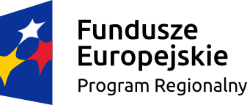 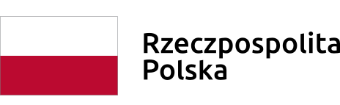 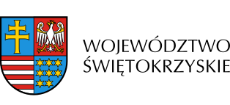 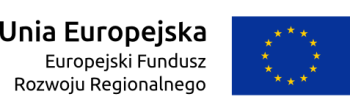 